                                    REGISTRO DE INGRESO SANITARIO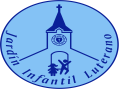 N° Nombre Rut Edad Pertenece a la Comunidad Educativa: (funcionario/a, Alumno/a, Apoderado/a) u otro. Tuvo contacto con una persona enferma de coronavirus Tuvo contacto con una persona enferma de coronavirus Actualmente tiene alguno de estos síntomas: (marcar con una X) 1.Tos  Dolor de Garganta Secreción Nasal Dolor Muscular Dificultad respiratoria Actualmente tiene alguno de estos síntomas: (marcar con una X) 1.Tos  Dolor de Garganta Secreción Nasal Dolor Muscular Dificultad respiratoria Actualmente tiene alguno de estos síntomas: (marcar con una X) 1.Tos  Dolor de Garganta Secreción Nasal Dolor Muscular Dificultad respiratoria Actualmente tiene alguno de estos síntomas: (marcar con una X) 1.Tos  Dolor de Garganta Secreción Nasal Dolor Muscular Dificultad respiratoria Actualmente tiene alguno de estos síntomas: (marcar con una X) 1.Tos  Dolor de Garganta Secreción Nasal Dolor Muscular Dificultad respiratoria Temperatura Apto para Ingresar Apto para Ingresar N° Nombre Rut Edad Pertenece a la Comunidad Educativa: (funcionario/a, Alumno/a, Apoderado/a) u otro. SI NO 1 2 3 4 5 Temperatura SI NO 1 2 3 4 5 1 2 3 4 5 6 7 8 9 10 11 12 13 14 15 Nombre Responsable:                                                   Fecha:                                                                               Firma: Nombre Responsable:                                                   Fecha:                                                                               Firma: Nombre Responsable:                                                   Fecha:                                                                               Firma: Nombre Responsable:                                                   Fecha:                                                                               Firma: Nombre Responsable:                                                   Fecha:                                                                               Firma: Nombre Responsable:                                                   Fecha:                                                                               Firma: Nombre Responsable:                                                   Fecha:                                                                               Firma: Nombre Responsable:                                                   Fecha:                                                                               Firma: Nombre Responsable:                                                   Fecha:                                                                               Firma: Nombre Responsable:                                                   Fecha:                                                                               Firma: Nombre Responsable:                                                   Fecha:                                                                               Firma: Nombre Responsable:                                                   Fecha:                                                                               Firma: Nombre Responsable:                                                   Fecha:                                                                               Firma: 